Пояснительная записка.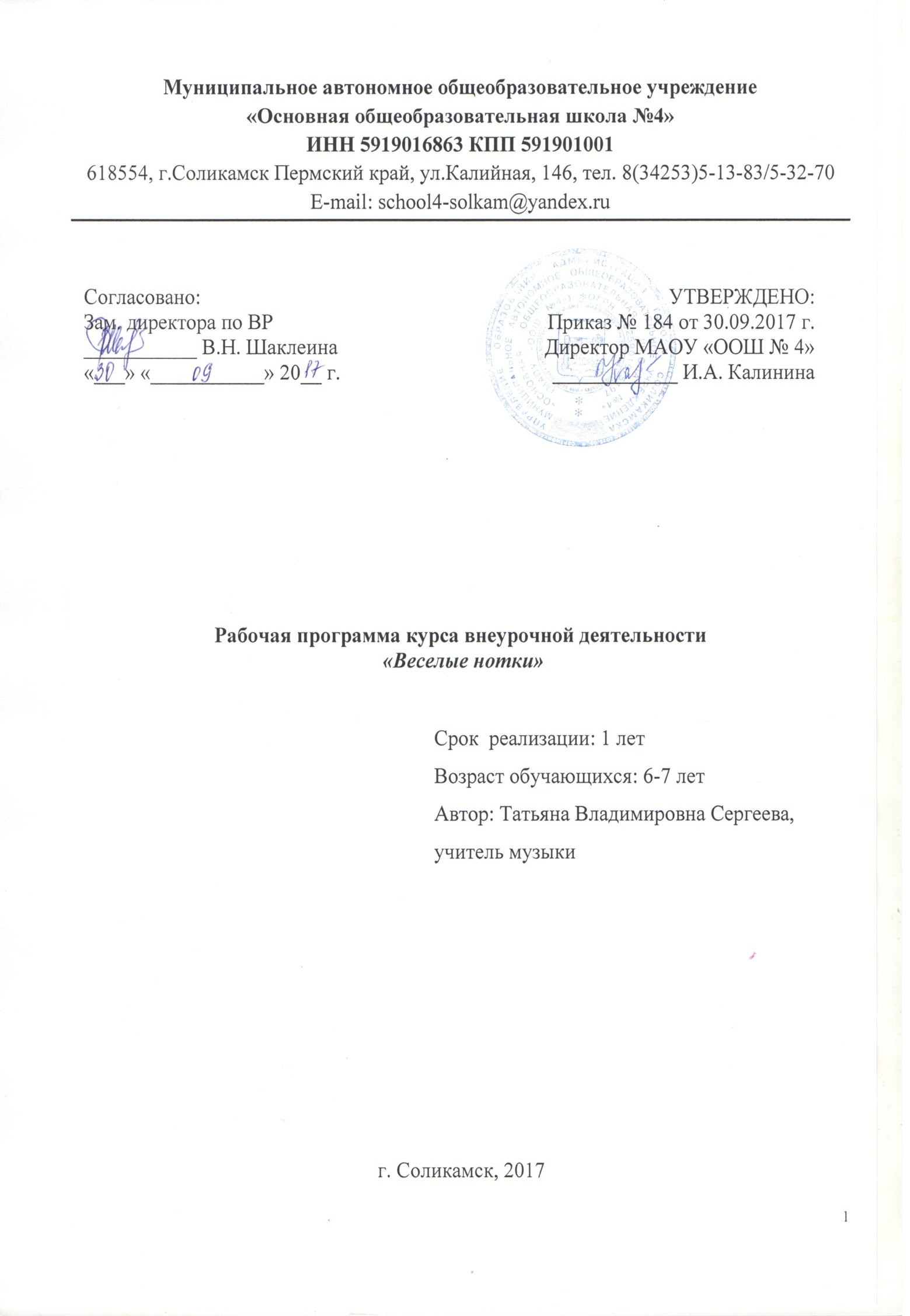 Актуальность тематики и причины введения курса.        Современные научные исследователи свидетельствуют о том, что развитие музыкальных способностей, формирование основ музыкальной культуры необходимо прививать, начиная с первых дней пребывания ребенка в школе.      Актуальность и значимость развития музыкальных способностей обусловлена и тем, что музыкальное развитие имеет ничем не заменимое воздействие на общее развитие: формируется эмоциональная сфера, пробуждается воображение, воля, фантазия; обостряется восприятие, активизируются творческие силы разума и «энергия мышления» даже у самых инертных детей, развивается эстетический и художественный вкус.        Музыкально-эстетическое воспитание и вокально-техническое развитие школьников должны идти взаимосвязано, начиная с младших классов. И ведущая роль в этом принадлежит вокальному кружку.  Тематическая направленность программы позволяет наиболее полно реализовать творческий потенциал ребенка, способствует развитию целого комплекса умений, совершенствованию певческих навыков, помогает реализовать потребность в общении.
     Актуальность программы связана с необходимостью развития детского самодеятельного творчества, речевых и певческих навыков, расширения концертно-исполнительской деятельности воспитанников кружка. В певческой деятельности творческое самовыражение обучающихся формируется в ансамблевом и сольном пении, народных и современных детских песен с музыкальным сопровождением и без него.Цель и задачи программы.        Цель: Развивать музыкальные и творческие способности  детей с учетом возможностей каждого ребенка с помощью различных видов музыкальной деятельности. Формировать навыки выразительного исполнения вокальных произведений, умение владеть своим голосовым аппаратом; воспитывать эмоциональную  отзывчивость на прекрасное в искусстве, жизни, природе; воспитывать потребность к творческому самовыражению.В ходе достижения этих целей, решаются задачи: Образовательные:Углублять знания детей в области музыки: классической, народной, эстрадной;Обучать  детей вокальным навыкам;Совершенствовать музыкальный слух. Воспитательные:Прививать навыки общения с музыкой: правильно воспринимать и исполнять ее; навыки сценического поведения;Формировать чувство прекрасного на основе классического и современного музыкального материала;Воспитывать организованность, умение работать в коллективе.
  Развивающие:Развивать музыкально-эстетический вкус; музыкальные способности детей;Развивать слух, внимание, память; голосовые данные.  3.Отличительные особенности программы.  Отличительной особенностью данной программы является ее направленность на развитие потребности ученика в активном творческом общении с музыкой. При этом педагог выступает не только как вдохновитель, организатор, но и как участник совместного творческого процесса. Педагог и ученик предстают как равноправные партнеры творческогомузицирования. Неразрывна связь учебной работы с творческой, которая происходит непосредственно на занятиях через творческое соучастие детей в работе над произведениями. Это и создание разнообразных иллюстраций, поделок к разучиваемым произведениям, использование элементов театрализации, подключение разнообразных шумовых инструментов.           Формы проведения занятий по предмету выбираются педагогом, исходя из целей обучения и содержания материала:             Программа предоставляет возможность сделать результаты учебной работы начинающих музыкантов востребованными в живой концертной практике. Это означает, что учебно-репетиционные занятия детей реализуются в концертах, творческих вечерах, фестивалях, олимпиадах и других ярких запоминающихся событиях в жизни детей и их родителей.Основная направленность обучения хоровому пению в начальных классах заключается в том, что младшие школьники учатся:-      петь песни разного эмоционального содержания;-    чувствовать настроение музыкального произведения и передавать его в своем исполнении;-    петь двухголосные песни;-  соблюдать правила пения и охраны голоса (петь естественно красивым звуком, с мягкой атакой звука, правильно дышать при  этом, ясно выговаривать слова);-   понимать основные дирижерские жесты - «вступление», «дыхание», «начало» и  «окончание» звучания (пения).Критериями правильного пения младших школьников по-прежнему остаются такие характеристики звука, как естественность, «серебристость», звонкость, полетность.Подбор вокально-хорового репертуара в начальных классах осуществляется с учетом следующих положений:-    соответствие физиологическим особенностям певческого аппарата детей;-      высокий уровень художественных достоинств музыкального материала;-      небольшие объемы;-     адекватность психическим особенностям учащихся начальной школы;-      образные и жанровые контрасты выбираемых песен;-      воспитательная направленность и педагогическая целесообразность.4.Особенности возрастной группы детей. Значимым для развития музыкального восприятия является младший школьный возраст именно в силу психических особенностей этого возраста, его исключительной восприимчивости и склонности к творчеству.Особое свойство этого возраста связано с синкретичностью (слитность, неразделенность) художественного восприятия. Это надо непосредственно использовать при подборе методов и приемов для развития музыкального восприятия.Состав  кружка вокального пения является постоянным. Число обучающихся зависит от количества детей в классе.5. Особенности реализации программы.     Планирование составлено с учетом требований Федерального государственного образовательного стандарта.Программа будет реализовываться в рамках  внеурочной деятельности.Что составляет 34 часа в год и 1 час в неделю.Групповые занятия проводятся по школьному расписанию.Оснащение кабинета: аудио и видео аппаратура;диски с фонограммами песен;сборники песендиски с выступлениями хоровых коллективов. 6.Прогнозируемые результаты и способы их проверки:     -    формирование и поддержание интереса к данному курсу,участие всех детей в проводимых мероприятиях, конкурсах,заинтересованность в личном росте,качество выполнения учебных заданий,объем музыкальной эрудиции.Способы диагностики результативности:тесты, беседы с детьми,наблюдение за участием детей в общешкольных музыкальных конкурсах и праздниках,выполнение учащимися самостоятельных творческих заданий во время учебного процесса,предоставление самостоятельного выбора произведений для разучивания и исполнения, наблюдение и беседы с учащимися и их родителями на музыкальных праздниках и конкурсах.                           Содержание программыПрограмма  включает следующие разделы:Раздел I. Вокальная работа в хоре.1. Певческая установка.2. Работа над дыханием.3. Работа над звуком.4. Артикуляция5. Работа над дикцией.Раздел II. Распевание хора.6. Вокально-интонационные упражнения.Раздел III. Работа над ансамблем хора и над хоровым строем. 7.  Ансамбль. 8.  Строй9. Стили хоровых произведений.10. Разучивание хоровых произведений.Раздел 1. Вокальная работа в хоре.Тема 1. Певческая установка.Посадка хорового певца, положение корпуса, головы. Отработка навыков пения, сидя и стоя.  Пение знакомых песен. Техника безопасности. Знакомство с голосовым аппаратом, строение голосового аппарата.Тема 2. Дыхание.Дыхание перед началом пения. Одновременный вдох и начало пения. Различный характер  пения: медленное, быстрое. Смена дыхания в процессе пения; различные его приёмы. Цезуры. Знакомство с навыками «цепного» дыхания. Роль певческого дыхания в звукообразовании. Пение упражнений на разные виды дыхания. Опорное дыхание.Тема 3. Атака звука.Атака – начало певческого звука. Виды атаки: мягкая, твёрдая, придыхательная.Тема 4. Артикуляция.Восприятие искусства через интонацию.  Влияние эмоционального самочувствия на уровень голосовой активности. Тембр певческого и речевого голоса. Дикция и механизм ее реализации. Артикуляция как работа органов речи (губ, языка, мягкого нёба, голосовых связок). Переход от гласной к согласной и наоборот. Механизм перехода  от одной гласной к другой. Певческая артикуляция: смешанный тип. Маскировочная артикуляция.  Основные выводы вокальной    педагогики  о требованиях к пению гласных.Тема 5. Дикция.Освободит и разовьёт весь артикуляционный аппарат детей, при помощи  различных скороговорок, упражнения на различные сочетания согласных с гласными.Раздел 2. Распевание хора.Тема 6. Система упражнений.1. Артикуляционная гимнастика.2. Упражнения на развитие дыхания.3. Интонационно-фонетические упражнения.4. Разогрев голосовых связок. Сглаживание регистровых переходов.      Расслабление в работе гортани.                                                                5. Вокально-интонационные упражнения.Раздел 3. Работа над ансамблем хора и над хоровым строем.Тема 7. Ансамбль.Интонационная слаженность, единообразие манеры звукообразования, ритмическая и темповая слитность, динамическая одноплановость партии в каждый данный момент, одновременное начало и окончание произведения целиком и отдельных его частей, и т.д.                    Тема 8. Строй.Строй: мелодический и гармонический.  Особенности тонов, полутонов. Пение a capella. Канон. Воспитание унисона, мелодический гармонический слухРаздел 4. Хоровой репертуар.Тема 9. Стили хоровых произведений.Хоровой коллектив в своём репертуаре должен иметь произведения, как современных авторов, так и классиков. Исполнение русских народных песен, произведения других народов. Полезно изучать произведения разных жанров и стилей.Тема 10. Разучивание хоровых произведений.Язык жестов дирижёра: «внимание», «дыхание», «начало пения», «окончание пения».  Работа с нотным текстом. Анализ словесного текста и его содержания. Разбор фразировки вытекающей из музыкального и текстового содержания. Разбор различной динамики. При разучивании одноголосного произведения работа идёт со всей группой хора.  Формы подведения итогов реализации программы:концерт;выступления учащихся на мероприятиях в рамках школы в качестве солиста или участника ансамбля;Учебно-тематический план(1-й год обучения)Цель:  раскрыть певческий голос ребенка   через   основы вокала, исполнение детских песенок,  песен из мультфильмов и сказок, русских народных песен и прибауток.Основные требования к знаниям, умениям и навыкам(1 ступень  - 1 год обучения)В результате обучения  пению    в вокальной группе воспитанник  должен:   знать, понимать:      - строение артикуляционного аппарата;      - особенности и возможности певческого голоса;      - гигиену певческого голоса;      - понимать по требованию педагога слова – петь «мягко, нежно, легко»;      - понимать элементарные дирижерские жесты и правильно следовать им (внимание, вдох, начало звукоизвлечения и его окончание);      - основы музыкальной грамоты;- различные манеры пения;-  место дикции в  исполнительской деятельности.    уметь:      - правильно дышать: делать небольшой спокойный вдох, не поднимая плеч;      - петь короткие фразы на одном дыхании;      - в подвижных песнях делать быстрый вдох;      - петь без сопровождения отдельные попевки и фразы из песен;      - петь легким звуком, без напряжения;      -на звуке ля первой октавы правильно показать самое красивое индивидуальное звучание своего голоса, ясно выговаривая слова песни.      - к концу года спеть выразительно, осмысленно.№ п/п                Тема занятийОбщее кол-во часов  ТеорияПрактикаФормы проведения занятий   1.Вокальная работа в хоре.1)певческая установка;          1          1         -групповое2)работа над дыханием;           3          1         2Групповое/  подгрупповое3)работа над звуком;          2          1         1Групповое / подгрупповое4)артикуляция;          2          1         1Групповое / индивидуальное5)работа над дикцией;          4          1         3Групповое / индивидуальное 2.Распевание хора.6) вокально - интонационные упражнения          5            1          4Групповое / индивидуальное 3.Работа над ансамблем хора и над хоровым строем.7)ансамбль;          4          2            2Групповое / индивидуальное8)строй;          2          1         1Групповое / индивидуальное9)стили хоровых произведений;          3          1         2Групповое / подгрупповое10)разучивание хоровых произведений.          8          2         6Групповое / индивидуальноеВсего:         34        12         22